Заседание муниципальной антинаркотической комиссии в МО «Боханский район1.  Главному  врачу  ОГБУЗ «Боханская  РБ» Доржеевой А. В.:1.1.Проводить  индивидуально- профилактическую  работу с лицами незаконно -  употребляющих   наркотические  средства. Информацию    о  принятых  мерах ежеквартально  в срок  до 5  числа  следующего за  отчетным  периодом  направлять в  АНК Боханского района. 1.2. Принять дополнительные меры,  направленные на повышение  качества  проведения  химико- токсилогических  исследований по установлению фактов опьянения психоактивными веществами, сокращение  сроков их проведения. Срок - до 1 июля 2016 года.2.Информацию начальника управления образования (Мунхоевой Д.Ч.), директора МБОУ «Александровская СОШ» (Глушакова Т.В,)., директора  МБОУ «Дундайская  СОШ» (Богдановой Е.В.) принять к сведению.2.1.Начальнику Управления  образования (Мунхоева Д.Ч.) продолжить  системную комплексную работу по профилактике социально-негативных явлений в образовательных  учреждениях МО «Боханский район» .2.2. Осуществлять контроль за ведением документации в образовательных учреждениях МО «Боханский район»  по линии деятельности наркологических  постов  (постов Здоровье +). Срок – в течение 2016 года.2.3.Взязь под особый контроль  деятельность наркологических  постов  (постов Здоровье +) в образовательных учреждениях МО «Боханский район», в которых отмечено  снижение  эффективности профилактической работы.Срок  - до 30 мая 2016 года.2.4.Направить заявку в ГБОУ «Центр профилактики, реабилитации и коррекции» для подготовки педагогических кадров по профилактическим программам. Срок до 20 февраля 2016 года.3. Информацию заместителя  начальника – начальника  полиции МО МВД России «Боханский» подполковника (Башкатова Д.В.) принять к сведению.3.1. Организовать и провести комплекс дополнительных  оперативно- розыскных мероприятий в молодежной среде ( в развлекательных  заведениях, а также в образовательных  организациях) с целью  выявления  фактов  сбыта  наркотических средств, в том числе синтетического  происхождения.	Срок – в течение  2016 года4. Информацию секретаря муниципальной антинаркотической комиссии (Нефедьевой Н.А.) принять к сведению.4.1.Утвердить план работы муниципальной антинаркотической комиссии на 2016 год (Приложение 1).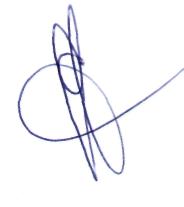 23.12.2015 года         п. БоханРЕШЕНИЕ